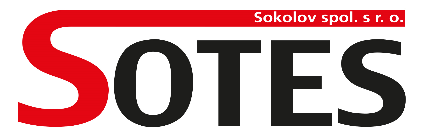                                                                       Chebská 1939, 356 01 Sokolov, IČ: 25248758, DIČ: CZ25248758Smlouva o díloI.Smluvní stranyZadavatel: SOTES Sokolov spol. s r.o., Se sídlem: Chebská 1939, 35601 SokolovIČ: 25248758DIČ: CZ25248758Bankovní spojení: Komerční banka, a.s., Sokolov Číslo účtu: 27-6761640237/0100Zastoupená: jednateli Mgr. Ondřejem Štychem a Vladimírem ZímouTel: 359 808 455 e-mail: ekonom@sotessokolov.cz na straně jedné jako kupující (dále jen „kupující“) Dotavatel: LUFRA s.r.o , Se sídlem: Otovická 134/102, 193 00 Praha 9IČ: 26131854DIČ: CZ26131854Bankovní spojení: Československá obchodní banka Číslo účtu: 266825114/0300Zastoupená: jednatelem Lukášem Gulakem,Tel: 602340804e-mail: lufra@lufra.czzapsaný v obchodním rejstříku vedeném Krajským soudem v Praze oddíl C vložka 72978na straně druhé jako prodávající (dále jen „prodávající“) II.Úvodní ustanoveníSmluvní strany uzavírají níže uvedeného dne, měsíce a roku v souladu dle § 2079 a násl. zákona č. 89/2012 Sb., občanský zákoník, tuto smlouvu o dílo (dále jen „Smlouva“). Smlouva je uzavírána na základně výsledku zadávacího řízení na veřejnou zakázku s názvem: Multicar - Generální oprava , zveřejněnou v informačním systému veřejných zakázek E-ZAK (dále jen „Veřejná zakázka“)Smluvní strany prohlašují, že údaje uvedené v čl. I této smlouvy jsou v souladu s právní skutečností v době uzavření smlouvy. Smluvní strany se zavazují, že změny dotčených údajů oznámí bez prodlení písemně druhé smluvní straně. V případě změny účtu prodávajícího je prodávající povinen rovněž doložit vlastnictví k novému účtu, a to kopií příslušné smlouvy nebo potvrzením peněžního ústavu. Prodávající se zavazuje, že použitý bankovního účet je zveřejněný v registru plátců DPH. Při změně identifikačních údajů smluvních stran včetně změny účtu není nutné uzavírat ke smlouvě dodatek.Smluvní strany prohlašují, že osoby podepisující tuto smlouvu jsou k tomuto úkonu        oprávněny.Dodavatel prohlašuje, že je odborně způsobilý k zajištění předmětu plnění  této smlouvy.III.Předmět smlouvyDodavatel se zavazuje zhotovit generální opravu (dále jen „Předmět smlouvy“) dle požadavků a rozsahu uvedených v Zadávací dokumentaci Veřejné zakázky s názvem: Multicar - Generální oprava Podkladem pro uzavření smlouvy je nabídka prodávajícího ze dne 28.3.2017 Rozsah opravy je přílohou č. 1 této smlouvy. Zadavatel se zavazuje uhradit dodavateli za  Předmět smlouvy  cenu dle čl. IV této smlouvy.Předmět smlouvy bude dodavatelem dodán řádně a včas, kompletní včetně zařízení a materiálů k tomu potřebných, v rozsahu Zadávací dokumentace a obecně závazných právních předpisů. IV.Cena dílaCena Předmětu smlouvy: Cena zahrnuje veškeré náklady prodávajícího spojené s plněním a dodáním jeho závazku vyplývající z této smlouvy a veškeré další související a vedlejší náklady. Cena je stanovena jako nejvýše přípustná a není možno jí překročit. Dodavateli nebudou poskytovány zálohy a jakákoliv jiná plnění před zahájením dodávky.  Cena  bude uhrazena  na základě faktury vystavené prodávajícím ve smyslu a za podmínek stanovených v této smlouvě.Dodavatel odpovídá za to, že sazba daně z přidané hodnoty bude stanovena v souladu s platnými právními předpisy. V případě, že dojde ke změně zákonné sazby DPH, je prodávající ke kupní ceně bez DPH povinen účtovat DPH v platné výši. Smluvní strany se dohodly, že v případě změny kupní ceny v důsledku změny sazby DPH není nutno ke smlouvě uzavírat dodatek.V.Termín a místo plnění Oprava bude provedena v následujícím termínu:Protokolární předání stroje k opravě: 17.7.2017Protokolární předání opraveného stroje zpět zadavateli nejpozději 25.9.2017Místo předání Předmětu smlouvy je sídlo, či servisní středisko dodavatele. VI.Povinnosti zadavatele a dodavatelePokud není mezi smluvními stranami touto smlouvou dohodnuto jinak, vyplývají jejich povinnosti přiměřeně podle povahy Předmětu smlouvy dle občanského zákoníku.Dodavatel je dále povinen:    dodat opravený Předmět smlouvy řádně a včas. provést opravu dle požadovaného rozsahu zadavatelem    pořizovat fotodokumentaci v průběhu opravypoužívat nové a nepoškozené náhradní dílyVII.Předání a převzetí předmětu smlouvy k opravěZadavatel při převzetí Předmětu smlouvy provede kontrolu:funkčnosti strojezjevných jakostních vlastností použitých dílů a opravyV případě zjištění zjevných vad může zadavatel odmítnout převzetí opraveného stroje, což řádně 
i s důvody potvrdí na předávacím protokolu / dodacím listu. O předání a převzetí Předmětu smlouvy dodavatel vyhotoví předávací protokol, který za zadavatele podepíše k tomu pověřený zástupce. Dodavatel odpovídá za to, že informace uvedené v předávacím protokolu odpovídají skutečnosti. V opačném případě je zadavatel oprávněn převzetí věci odmítnout.VIII.Platební podmínkyÚhrada ceny bude provedena jednorázově po dodání Předmětu smlouvy. Fakturu je dodavatel oprávněn vystavit po řádném předání a převzetí Předmětu smlouvy zadavatelem. Zálohové platby nebudou poskytovány.Podkladem pro úhradu ceny bude faktura, která bude mít náležitosti daňového dokladu dle zákona č. 235/2004 Sb., o dani z přidané hodnoty, ve znění pozdějších předpisů, zákona č. 563/1991 Sb., o účetnictví, ve znění pozdějších předpisů (dále jen „faktura“). Faktura musí dále obsahovat název veřejné zakázky.Lhůta splatnosti faktury je 14 kalendářních dnů ode dne jejího řádného předání. Stejná lhůta splatnosti platí i při placení jiných plateb (smluvních pokut, úroků z prodlení, náhrady škody apod.). Nebude-li faktura obsahovat některou povinnou nebo dohodnutou náležitost, nebo bude chybně vyúčtována cena nebo DPH, je kupující oprávněn fakturu před uplynutím lhůty splatnosti vrátit druhé smluvní straně k provedení opravy. Prodávající provede opravu vystavením nové faktury. Nová lhůta splatnosti běží ode dne doručení nové faktury zadavateli.Bude-li číslo účtu na faktuře odlišné od čísla uvedeného v čl. I odst. 2, je dodavatel povinen o této skutečnosti informovat zadavatele.IX.Servisní a záruční podmínkyDodavatel poskytuje zadavateli na rozsah opravy  záruku na jakost včetně nezbytných záručních služeb, a to v délce 12 kalendářních měsíců. Záruční doba začíná běžet datem protokolárního předání Předmětu smlouvy. Záruční doba se pozastavuje po dobu, po kterou nemůže zadavatel Předmět smlouvy řádně užívat pro vady, za které nese odpovědnost dodavatel.. Veškeré vady v rámci záruční doby uplatní zadavatel u dodavatele bez zbytečného odkladu, a to formou písemnou, telefonicky nebo e-mailem. V případě oprávněné reklamace, má zadavatel právo na opravu vadné věci. Záruční a pozáruční servis včetně dodávky náhradních dílů zajišťuje dodavatel sám, nebo prostřednictvím regionálního servisního střediska. Záruční servis bude probíhat v sídle zadavatele, nebude-li dohodnuto jinak. V případě nutné dopravy do servisního střediska dodavatele zabezpečí dodavatel bezplatně dopravu. Dodavatel je povinen uhradit zadavateli případnou škodu, která vznikla vadným plněním, a náklady vzniklé při uplatňování práv z odpovědnosti za vady.X.Smluvní pokuty a úroky z prodleníV případě prodlení s předáním opraveného stroje, dle této smlouvy a za porušení povinností k zajištění součinnosti smluvních stran dodavatelem a při nesplnění povinnosti dodavatele zahájit odstraňování reklamovaných vad díla v dohodnutých termínech, je zadavatel oprávněn uplatnit vůči dodavateli smluvní pokutu ve výši 0,05 % z ceny vč. DPH, a to za každý den prodlení.Pokud dodavatel neodstraní vadu v předem stanovené lhůtě a zároveň v této lhůtě zadavateli za vadný stroj neposkytne zdarma náhradní věc o stejných nebo vyšších technických parametrech (bude-li tak dohodnuto mezi smluvními stranami) a nebo prodávající nesplní kteroukoliv z povinností či poruší jakoukoli povinnost vyplývající z této  smlouvy je povinen zaplatit zadavateli smluvní pokutu ve výši 5.000,- Kč, a to za každý započatý den prodlení až do odstranění vady nebo poskytnutí náhradní věci o stejných nebo vyšších technických parametrech, či splněním jakékoliv povinnosti vyplývající z této smlouvyV případě prodlení se zaplacením ceny sjednávají smluvní strany úrok z dlužné částky ve výši 0,05 %, a to za každý den prodlení podmínky úhrady za provádění díla, je prodávající oprávněn uplatnit smluvní pokutu Smluvní pokuty dle tohoto článku jsou splatné do 14 kalendářních dnů od doručení příslušné faktury. Zaplacením smluvní pokuty nezaniká nárok kupujícího na splnění povinnosti zajištěné smluvní pokutou. Do smluvní pokuty se nezapočítávají náhrady škody a finanční újmy vzniklé zadavateli při pozdním dodání, či porušením servisních a záručních podmínek dodavatelem . Tato škoda se bude vymáhat samostatně vedle smluvní pokuty. Nárok na smluvní pokutu není dotčen případným odstoupením smluvní strany od této smlouvy z důvodu porušení povinnosti, jejíž splnění smluvní pokuta zajišťuje.XI.Ukončení smlouvySmluvní strany mohou ukončit smlouvu vzájemnou dohodou, nebo odstoupením.Smluvní strany mohou ukončit smlouvu jednostranným odstoupením od smlouvy pro její podstatné porušení druhou smluvní stranou, a to: při nezahájení opravy v dohodnutém termínu.při zjevném neodborném provedení opravy stroje nedodržení záručních podmínekdodavateli zaniknou základní, profesní nebo technický kvalifikační předpoklady pro plnění veřejné zakázky.Zadavatel neuhradí cenu po druhé výzvě prodávajícího k uhrazení dlužné částkyOdstoupení od této smlouvy je účinné dnem doručení písemného oznámení o odstoupení druhé smluvní straně.XII.Závěrečné ustanoveníTato smlouva nabývá platnosti dnem jejího podpisu oběma smluvními stranami. Změnit nebo doplnit tuto smlouvu mohou smluvní strany pouze formou písemného dodatku. Dodatek musí být podepsán oprávněnými zástupci smluvních stran. Dodatky se vyhotovují ve stejném počtu výtisků jako smlouva Smluvní strany prohlašují, že osoby podepisující tuto smlouvu jsou k tomuto úkonu oprávněny. Déle prohlašují, že se důkladně seznámily s celým textem této smlouvy a jejich příloh a nemají vůči němu žádných výhrad a že tato smlouva vyjadřuje skutečnou, svobodnou a vážně míněnou vůli smluvních stran, na důkaz čehož níže připojují své podpisy.Dodavatel prohlašuje, že je oprávněn k provedení opravy, která je předmětem plnění této smlouvy.Dodavatel není oprávněn postoupit, převést, ani zastavit tuto smlouvu ani jakákoli práva, povinnosti, dluhy, pohledávky nebo nároky vyplývající z této smlouvy a v souvislosti s ní bez předchozího písemného souhlasu kupujícího. Tato smlouva je závazná rovněž pro právní nástupce smluvních stran.Dodavatel  výslovně prohlašuje a souhlasí se zveřejněním této smlouvy v Registru smluv (zákon o registru smluv), ve znění zákona č. 298/2016 Sb. za podmínek vyplývajících z příslušných právních předpisů, zejména zákona 106/1999 Sb., o svobodném přístupu k informacím, ve znění pozdějších předpisů, a zákona č. 340/2015 Sb., o zvláštních podmínkách účinnosti některých smluv. Smlouva je vyhotovena ve 2 stejnopisech s platností originálu, podepsaných oprávněnými zástupci smluvních stran, přičemž prodávající a kupující obdrží po jednom vyhotovení.Pokud tato smlouva nestanoví jinak, řídí se tento smluvní vztah příslušnými ustanoveními občanského zákoníku.Přílohy:  Rozsah provedené opravyZadavatel:                                                                             Dodavatel:Celková  cena bez DPH649.500,- DPH dle právních předpisů v době podpisu této smlouvy (21%)136.395,-Celková cena včetně DPH785.895,-V Sokolově dne ……………….        V …………………………. dne ……………....................................................................................Vladimír Zimajednatel společnostiSOTES Sokolov spol. s r.o.Lukáš Gulakjednatel společnostiLUFRA s.r.o...........................................Mgr. Ondřej Štychjednatel společnostiSOTES Sokolov spol. s r.o.